Westwood First School       Sports Funding Impact Report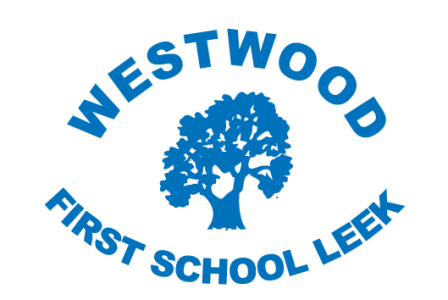 2019/20What is the PE and Sports Premium Funding?The government is providing funding of over £450 million per annum for academic years 2013-2020 to provide new, substantial primary school sport funding. This funding is being jointly provided by the Departments for education, Health and Culture, Media and Sport and will see money going directly to primary school head teachers to spend on improving the quality of sport and PE for all their children.The sport funding can only be spent on sport and PE provision in schools.Purpose of fundingSchools have to spend the sport funding on improving provision of PE and sport but they will have the freedom to choose how they do this.The vision for the Primary PE and Sport Premium: ALL pupils leaving primary school physically literate and with the knowledge, skills and motivation necessary to equip them for a healthy, active lifestyle and lifelong participation in physical activity and sportThe funding has been provided to ensure impact against the following OBJECTIVE: To achieve self-sustaining improvement in the quality of PE and sport in primary schools. It is important to emphasise that the focus of spending must lead to long lasting impact against the vision that will live on well beyond the Primary PE and Sport Premium funding. 	

It is expected that schools will see an improvement against the following 5 key indicators:Key Indicator 1: the engagement of all pupils in regular physical activity - the Chief Medical Officer guidelines recommend that all children and young people aged 5 to 18 engage in at least 60 minutes of physical activity a day, of which 30 minutes should be in schoolKey Indicator 2: the profile of PE and sport is raised across the school as a tool for whole-school improvementKey Indicator 3: increased confidence, knowledge and skills of all staff in teaching PE and sportKey Indicator 4: broader experience of a range of sports and activities offered to all pupilsKey Indicator 5: increased participation in competitive sportThe school has been receiving the funding since 2013.  Amount of grant received IN YEAR 2018/19: £18,400 Key achievements to date:Future Ideas and Development areas to achieve our 2020 vision.Schemes of work and assessments for PE are now in place across the school in line with the new PE curriculum. The new schemes will continue to be used in future years. The confidence and knowledge of the staff members has been significantly improved giving them the confidence to deliver the curriculum across the key stage in future years.Through activities planned throughout the year including making posters, enrichment days & award ceremonies promote the profile of health and meeting recommended daily activity levels has been raised. Developments within lunchtimes and additional extra-curricular clubs on offer to pupils have led to increased participation, fitness levels and enjoyment for pupils. This has been particularly apparent for previously non-active pupils and a big focus has been on providing the opportunity for pupils to try alternative activities and sports. Pupil sports leaders continue to be trained up to lead and organise events in school alongside the lunchtime staff. Staff and pupil confidence and ability to lead events and activities is sustainable and will be something the school builds upon as part of next year’s plan.Activities pupils have enjoyed and found they want to continue with, in or out of school, has led to sustainable attitude change and increased present and future participation.An increased number of pupils this year have been involved in competitive situations at Level 1,2 & 3. This has meant that there have been more children participating in within school competition, increased competition between other schools. School has achieved the silver school games mark this year. This shows the consistency of provision on offer within the schools with regards to the competitive and wider sports offered. Embedding the use of PEDPASS plans by all teaching staff and coaches of PEContinue to develop the CPD needs of all staff teaching the PE curriculumFurther developing our provision of the swimming curriculum to ensure an increase in end of KS2 expectations. Install large equipment for outdoor areas following completion of school expansion: trim trail, EYFS area Develop skills of lunchtime supervisors to create ‘active zones’ which will promote an active lifestyle and …Raise awareness of emotional wellbeing for both staff and pupils.Involve parents in understanding importance of an active, healthy lifestyle via newsletters and parental involvement days. Train new playground leaders in upper KS2Install forest schools into our curriculumEnrichment of the curriculum with alternative sporting activities such as cheerleading and skipping. Area of FocusAmount spentImpactSustainabilityCurriculum Continue to further increase staff confidence and ability to teach PE as per identified need.Improve staff subject specific knowledge in games, gymnastics and dance activities.To link and share ideas with other schools who value PE and Sport and are working on creative visions and outcomes for their pupils.To judge the effectiveness and impact of sports funding spend and action plan.School to achieve YST Quality mark.- bronze achieved May 2019Key Indicator 2Key Indicator 3£600 CPD costs£1000 resources£200 kits for bags£10,000 towards new sports hall facility.Increase in pupils meeting age related expectations in PE resulting from increased staff confidence and knowledge to teach from team teaching.                                                   Increased enjoyment and engagement in PE lessons from additional resources and opportunities.                                                                                            Further increase in staff confidence in planning, teaching and assessing PE lessons and improving staff subject specific knowledge. This is then impacting on and reflected through the confidence and ability of the pupils                                           Outcomes for pupils enhanced through up to date information gained through networking across the cluster, county and nationally.                                 All staff members and stakeholders in the school committed to moving PE forward and improving outcomes for children in the school.                       School achieved bronze school games quality mark.There will now be even more staff members confident to teach successful PE lessons and have the knowledge and resources available to them. Pupil attitudes towards PE and experiences gained will remain. PE subject lead vision and strategy in continuing to move school forward towards desired outcomes. Other key stakeholders understanding and support behind the developments and change. PE now embedded into whole school objectives/ vision and outcomes. Resources and events established that will continue to be used in future years/.Health and wellbeing.Raise profile of the impact health and physical activity can have on attainment within the school and wider community.Improve outcomes in other subjects across the school.Key Indicator 1 Key Indicator 4£1600 Costs£950 forest school qualification£2,000 staff release time to develop forest schools. Increased awareness of health recommendations and number of pupils meeting the 30mins within school and 30mins at home.                                                                Increased engagement of parents within the school.                                                               Increased activity levels and engagement of pupils within lunchtime activities.                       Playground leaders trained and actively leading games at lunchtimes.                            Opportunities available for all pupils to take part in competitive situations.                                         Staff member now completed level 3 forest school leader qualification. Site has been developed within school and resources prepared. Pupils are beginning to access sessions which are impacting on their health and well-being.  New additional activities and resources will continue to support healthy life styles and also raise attainment in numeracy and literacy. Opportunities for regular physical activity will continue and forest school activities will be ready to be integrated into the curriculum for all pupils to access from next year onwards.Meeting national curriculum requirements for swimming and water safetyPlease complete all of the below:Percentage of pupils at the end of year 4 who could swim competently, confidently and proficiently over a distance of at least 25 metres when they left primary school at the end of last academic year?74%Percentage of pupils at the end of year 4 who could use a range of strokes effectively [for example, front crawl, backstroke and breaststroke] when they left your primary school at the end of last academic year?60%Percentage of pupils at the end of year 4  who could perform safe self-rescue in different water-based situations when they left your primary school at the end of last academic year?60%Schools can choose to use the Primary PE and Sport Premium to provide additional provision for swimming but this must be for activity over and above the national curriculum requirements. Have you used it in this way?No